________________________________________________________________________________«_7_»  _июля_____ 2014 г. №_01-86/1137____на «__»___________г. №___________ 	     Руководителям муниципальныхобщеобразовательных учрежденийО предоставлении информационных материаловУважаемые руководители!В рамках реализации Комплексной программы Республики Саха (Якутия) «Семья для ребенка» на 2012-2015 годы», утвержденной постановлением Правительства Республики Саха (Якутия) от 10.09.2012 года №399 НО «Целевой фонд будущих поколений РС(Я)» планирует выпуск сборника лучших социальных практик республики. Предполагаемый печатный тираж: 500 экз. Также сборник можно будет скачать в сети интернет.	В срок до 11 июля т.г. просим предоставить материалы для включен6ия в сборник. Информацию предоставить в следующем виде: название проекта; исполнитель; место проведения; проблемы, на решение которых направлен проект; аудитория, на которую направлен проект; цель и задачи; механизм реализации: подготовительный этап, основной этап, этап развития; результаты реализации проекта: немедленные и долгосрочные; оценка проекта: количественные и качественные показатели; использованные ресурсы: информационные, методические, материальные, организационные; контакты; фотографии (максимум5).	Основные темы: социальная поддержка детей и семьи, волонтерство и добровольчество, пропаганда ЗОЖ, профилактика социального сиротства. Сборник издается в целях ознакомления с успешными социальными проектами, реализованными на территории республики. Социальные практики тиражируемы. То есть могут быть внедрены другими организациями в других районах. 	Адрес электронной почты на который необходимо отправить материалы: resurs14@mail.ru . По всем вопросам обращаться по тел: 393508, методист Герасимова Татьяна Максимовна.И. о. начальника:                         п/п                            С.Н. АдамовУ.Г. Сыроватская, 423112УПРАВЛЕНИЕОБРАЗОВАНИЯОКРУЖНОЙ АДМИНИСТРАЦИИ
ГОРОДА ЯКУТСКАпр. Ленина,15г. Якутск, 677020тел./факс 34-10-54http://www.yaguo.ru;uo@post.yaguo.ruОГРН 1031402057411ИНН/КПП 1435138856/143501001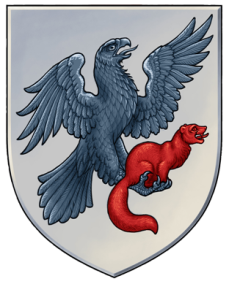 ДЬОКУУСКАЙКУОРАТУОКУРУГУН ДЬАҺАЛТАТЫНYӨРЭХХЭ УПРАВЛЕНИЕТАЛенин пр., 15Дьокуускай к., 67702034-10-54 төл.http://www.yaguo.ru;uo@post.yaguo.ruОГРН 1031402057411ИНН/КПП 1435138856/143501001